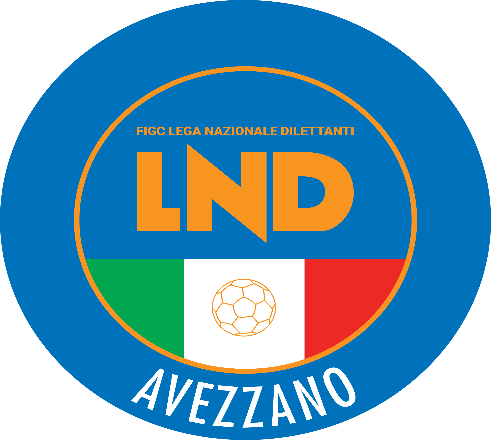 Stagione Sportiva 2019-2020DELEGAZIONE DISTRETTUALE DI AVEZZANOVia Cav. Di Vittorio Veneto n. 38 Piano I° int.4 - 67051 Avezzano (AQ)Tel: 086326528 – Fax: 0863398762Web: http://abruzzo.lnd.it/ - Email: del.avezzano@lnd.itComunicato Ufficiale N. 15 del 10 OTTOBRE 2019SEZIONIDELEGAZIONE DISTRETTUALE DI AVEZZANO - SEGRETERIADELEGAZIONE REGIONALE - COMUNICAZIONIDELEGAZIONE PROVINCIALE ATTIVITA’ GIOVANILE - COMUNICAZIONI DELEGAZIONE DISTRETTUALE DI AVEZZANO ATTIVITA’ DI BASE COMUNICAZIONI.AMATORI: CALENDARIO I^ E II^ GIORNATA  ANDATA GIRONE “A-B”  PRIMA FASE S.S. 2019/2020 ALLEGATI: CALENDARIO TORNEO AMATORI GIRONE “A-B”  “ ENRICO DE LUCA” -PRIMA FASE S.S. 2019/2020 DELEGAZIONE DISTRETTUALE DI AVEZZANO - SEGRETERIASI COMUNICA IL NUOVO INDIRIZZO MAIL: del.avezzano@lnd.itORARIO DI APERTURA UFFICIOPer contattare la Delegazione in orari di chiusura inviare mail a del.avezzano@lnd.it TERMINI E MODALITA’ DI SVINCOLO – VARIAZIONI DI TESSERAMENTO – TRASFERIMENTI 2019/2020Di seguito si riporta il link al C.U. N.118/A FIGC:TERMINI E MODALITA’ DI SVINCOLO-VARIAZIONI TESSERAMENTO-TRASFERIMENTI 2019 - 2020ESTRATTI CONTO S.S. 2018/2019Si rende noto che a partire dal mese di luglio p.v. con la procedura delle iscrizioni via internet, sul sito abruzzo.lnd.it (Area Società) attraverso l’utilizzo della password (già in Vostro possesso) è possibile visionare e stampare “l’estratto conto regionale” al 30 giugno 2019.Ogni società, naturalmente, potrà accedere nell’Area Società e quindi nell’Area Riservata SOLO ED ESCLUSIVAMENTE CON IL PROPRIO “ID” E LA PROPRIA “PASSWORD”, comunicati nelle decorse stagioni sportive.Si invitano pertanto i Sigg. ri Presidenti ad esaminare attentamente l’estratto conto della Società, ricordando che il saldo qualora risulti positivo, verrà detratto dall’importo dell’iscrizione per la nuova Stagione Sportiva 2019/2020, qualora invece, negativo verrà aggiunto tassativamente alla quota di iscrizione prevista.Qualora una società dovesse trovarsi in difficoltà nell’utilizzo della procedura informatizzata potrà contattare preventivamente e con congruo anticipo, il Comitato Regionale Abruzzo al fine di chiedere delucidazioni per poter effettuare l’iscrizione via internet, tramite il sistema informatico on-line – con documentazione dematerializzata ed inviata attraverso la nuova procedura della firma elettronica. (Tel.0862/42681; fax 0862/65177; e-mail: crlnd.abruzzo01@figc.it).La Segreteria di questo Comitato Regionale, a partire dal mese di giugno sarà a disposizione delle Società anche nei pomeriggi dei giorni Martedì e Giovedì dalle ore 15,00 alleore 16,30 per dare supporto a tutti quei dirigenti che incontreranno difficoltà nell’espletamento delle suddette procedure.Ritenendo di aver fatto cosa utile e gradita, si invitano le Società al rispetto dei termini fissati relativamente alle date di scadenza per le iscrizioni ai campionati della Stagione Sportiva 2019/2020.NUOVO SITO INTERNET COMITATO ABRUZZO	Si comunica che il Comitato Regionale Abruzzo ha provveduto a rinnovare il proprio sito internet, e pertanto il nuovo indirizzo da digitare è il seguente:abruzzo.lnd.it	Si precisa che il vecchio sito internet www.figcabruzzo.it sarà comunque ancora disponibile , mentre successivamente verrà oscurato e rimarrà online solamente il nuovo.NUOVO CODICE DI GIUSTIZIA SPORTIVASi rende noto alle società che, come da pubblicazione FIGC del 17 giugno 2019 (Comunicato Ufficiale n.139/A), è entrato in vigore il nuovo Codice di Giustizia Sportiva.	Si invitano i dirigenti dei sodalizi abruzzesi a prendere visione del nuovo testo, che influirà su diverse aree, compresa quella dei modi/tempi per i reclami.SCARICA IL NUOVO CODICE DI GIUSTIZIA SPORTIVAVADEMECUM PER RICORSI DI 1° GRADO AL GIUDICE SPORTIVO TERRITORIALE(Articolo 67 Codice Giustizia Sportiva)Preannunciosempre obbligatorio , da trasmettere anche alla controparte entro le ore 24:00 del giorno feriale successivo alla garada depositare unitamente al contributo (ex tassa di reclamo)entro le ore 24:00 del giorno feriale successivo alla garaa mezzo di posta elettronica certificata (art. 53 - obbligatoria dal 1/7/2020 - , telegramma, telefax (vedi art. 142 comma 3 CGS)Ricorsodeve essere depositato entro 3 giorni feriali da quello in cui si è svolta la garaa mezzo di posta elettronica certificata (art. 53 - obbligatoria dal 1/7/2020), corriere o posta celere con avviso di ricevimento, telefax (vedi art. 142 comma 3 CGS)da trasmettere alla controparte entro 3 giorni feriali da quello in cui si è svolta la garadeve contenere l’oggetto, ragioni su cui si fonda ed eventuali mezzi di provaLe parti possono far pervenire memorie e documenti fino a 2 giorni prima della data fissata per la pronuncia (data precedentemente comunicata alle stesse dal Giudice Sportivo).L’obbligatorietà dell’utilizzo della posta elettronica certificata entrerà in vigore a partire dal 1° luglio 2020, ma data la riduzione delle tempistiche di deposito degli atti si consiglia di provvedere già a partire da questa stagione all’attivazione di una casella PEC societaria.Per i procedimenti di cui all’art. 65, comma 1, lett. d) CGS nelle gare di play off e play out ed i procedimenti sulla regolarità del campo di gioco, si faccia riferimento all’art.67 CGS, comma 5.N.B. Per le gare delle fasi regionali di Coppa Italia , Coppa Regione e Coppa Provincia (Abbreviazione dei termini procedurali) si faccia riferimento al CU n° 66/A della F.I.G.C. dell’8 agosto 2019.VADEMECUM PER RECLAMI DI 2° GRADO ALLA CORTE SPORTIVA DI APPELLO TERRITORIALE(Articolo 76 Codice Giustizia Sportiva)la controparte può ricevere copia dei documenti ove ne faccia richiesta entro le ore 24:00 del giorno feriale successivo a quello in cui ha ricevuto il preannuncioLe parti hanno diritto di essere sentite, purché ne facciano esplicita richiesta nel reclamo o nelle controdeduzioni.Le parti possono far pervenire memorie e documenti fino a 4 giorni prima della data fissata per l’udienza (data precedentemente comunicata alle stesse dalla segreteria del Comitato/Delegazione).Nel rimandare ai relativi articoli del nuovo Codice di Giustizia Sportiva per le modalità procedurali relative ai ricorsi e nel ricordare che i termini di cui sopra sono validi fatta salva la pubblicazione di specifici Comunicati Ufficiali inerenti l’abbreviazione dei termini dinanzi agli Organi di Giustizia Sportiva dovuti ad esigenze particolari, si precisa che i predetti prospetti sono da intendersi a mero titolo informativo e non esaustivo.Si rendono noti di seguito, gli orari ufficiali di inizio delle gare per la stagione sportiva 2019/2020:DURATA DEL VINCOLO DI TESSERAMENTO E SVINCOLO PER DECADENZA STRALCIO ART. 32 BIS DELLE N.O.I.F.1. I calciatori che entro il termine della stagione 2018/2019, abbiano compiuto ovvero compiranno il 25° anno di età possono chiedere ai Comitati ed alle Divisioni di appartenenza, con le modalità stabilite al punto successivo, lo svincolo per decadenza del tesseramento, fatta salva la previsione di cui al punto 7 dell’art. 94 ter. delle NOIF2. Le istanze, da inviare, a pena di decadenza, nel periodo ricompreso tra il 15 giugno ed il 15 luglio, a mezzo lettera raccomandata o telegramma, dovranno contestualmente essere rimesse in copia alle Società di appartenenza con lo stesso mezzo. In ogni caso, le istanze inviate a mezzo lettera raccomandata o telegramma dovranno pervenire al Comitato o alla Divisione di appartenenza entro e non oltre il 30 luglio. Avverso i provvedimenti di concessione o di diniego dello svincolo, le parti direttamente interessate potranno proporre reclamo innanzi alla Commissione Tesseramenti, entro il termine di decadenza di 7 giorni dalla pubblicazione del relativo provvedimento sul Comunicato Ufficiale, con le modalità previste dall’art. 48 del Codice di Giustizia Sportiva.I calciatori che si sono avvalsi del diritto allo svincolo per decadenza del tesseramento nelle stagioni scorse, saranno svincolati d’autorità al termine della stagione sportiva 2018/2019.Per poter partecipare all’attività federale, i suddetti calciatori dovranno provvedere all’aggiornamento della posizione di tesseramento.Si invitano le Società a leggere attentamente quanto riportato su C.U. n°305 della L.N.D. del 2 Maggio 2019 (allegato sul C.U. N. 59 del Comitato Regionale Abruzzo)Dematerializzazione Dei Documenti E Firma Elettronica per S.S.2019/2020	La Lega Nazionale Dilettanti, come noto, nell'ambito del processo di informatizzazione in atto negli ultimi anni, ha introdotto la cosiddetta DEMATERIALIZZAZIONE dei documenti e la FIRMA ELETTRONICA, pertanto, anche per la stagione sportiva 2019/20, le società abruzzesi andranno ad utilizzare queste nuove funzionalità, che permetteranno un più corretto ed efficiente rapporto con il Comitato e con le Delegazioni, offrendo contemporaneamente un notevole risparmio in termini economici per le società (l'invio di documenti per via postale sarà quasi azzerato in quanto tutte le pratiche di iscrizione, tesseramento, ecc... seguiranno la nuova procedura).	A seguito di quanto sopra, è di fondamentale importanza che tutte le società abbiano a disposizione uno scanner (qualsiasi modello) e procedano nell'accreditare i dirigenti designati all'invio dei documenti con firma elettronica in tempi brevi (la funzione è disponibile già da oggi all'interno dell'Area Società), o comunque in tempo per l'inizio della stagione sportiva 2019/20, altrimenti non potranno inviare documenti presso gli Uffici del Comitato e presso le Delegazioni.	Si segnala inoltre che, al momento del passaggio alla nuova stagione sportiva (il prossimo 1° luglio 2019), tutte le firme elettroniche già attive saranno “sospese” e le società dovranno procedere alla “riattivazione” delle stesse, attraverso la procedura disponibile nell’Area Società alla sezione FIRMA ELETTRONICA > Riattivazione PIN.MODULISTICA – DOCUMENTAZIONE VARIAATTIVO IL NUOVO PORTALE SERVIZI FIGC-TESSERAMENTIIn relazione all’avvio della stagione sportiva 2019/20, si comunica che le pratiche di tesseramento di competenza dell’Ufficio di Tesseramento Centrale FIGC, ovvero:Primo tesseramento di calciatori stranieri minorenni dai 10 anni in su in base ad art.19 FIFA7.Primo tesseramento di calciatori stranieri minorenni dai 10 anni in su in base a Legge Bilancio 20188.Trasferimento internazionale di calciatori minorenni dai 10 anni in su.Primo tesseramento di calciatori stranieri maggiorenni10.Trasferimento internazionale di calciatori maggiorenni dovranno essere effettuate dalle società tramite il Portale Servizi FIGC, raggiungibile all’indirizzo:https://portaleservizi.figc.it Le società dilettantistiche che avranno necessità di depositare tali tipologie di pratiche di tesseramento, attivando la funzione “Attiva Utenza” in home page, riceveranno le credenziali di accesso alla piattaforma dedicata, che saranno recapitate all’indirizzo di posta elettronica del legale rappresentante della società.Per qualunque necessità di chiarimento o supporto tecnico, sarà disponibile un servizio di assistenza al seguente indirizzo: supportotecnico@figc.DELEGAZIONE PROVINCIALE ATTIVITA’ GIOVANILE - COMUNICAZIONI ORGANICO CAMPIONATO ALLIEVI UNDER 17 PROVINCIALE – 2019/2020Si indicano di seguito le squadre iscritte al campionato Allievi Under 17 Provinciale (Giorno ufficiale DOMENICA ORE 10.30):Il campionato sarà gestito dalla Delegazione Provinciale di L’aquila ed avrà inizio domenica 3 novembre 2019.ORGANICO CAMPIONATO GIOVANISSIMI UNDER 15 PROVINCIALE – 2019/2020Si indicano di seguito le squadre iscritte al campionato Giovanissimi Under 15 Provinciale (Giorno ufficiale DOMENICA ORE 10.30):Il campionato sarà gestito dalla Delegazione Distrettuale di Avezzano ed avrà inizio domenica 03 novembre 2019. Si invitano pertanto le società a consultare i prossimi Comunicati Ufficiali della Delegazione Distrettuale di Avezzano per le comunicazioni relative al campionato under 15 ( girone, calendari, ecc.). DELEGAZIONE DISTRETTUALE DI AVEZZANO ATTIVITA’ DI BASE COMUNICAZIONI.- STAGIONE SPORTIVA 2019/2020 -RINVIO RIUNIONE ATTIVITA DI BASE PREVISTA PER IL 08/10/2019Si comunica che la Delegazione Distrettuale di Avezzano, in collaborazione con il Coordinamento del Settore Giovanile e Scolastico, organizza la riunione dell’attività di base di inizio stagione, pertanto si invitano tutte le Società affiliate a partecipare con i Responsabili Tecnici e il Dirigente Responsabile dell’attività di base al fine di illustrare le modalità di svolgimento dell’attività di base.La riunione, avrà svolgimentoLunedì 14 ottobre 2019 ore 18:30 Presso la sede della Delegazione di Avezzano Via Cav. Di Vittorio Veneto, 38 Piano I° Int. 4 -Avezzano-TORNEI ATTIVITA’ DI BASE   - FASE AUTUNNALE -Di seguito sono elencate le Società che, entro la data della scadenza 27-09-2019, hanno fatto richiesta di partecipare ai campionati in oggetto: Le Società sono invitate a ricontrollare lo stato della propria pratica per il perfezionamento delle iscrizioni,  del relativo pagamento e se sono state approvate dalla Delegazione. Inoltre si raccomanda alle Società di tesserare per tempo un numero congruo di tesserati per poter partecipare ai Tornei in Oggetto.AMATORI - COMUNICAZIONIPROGRAMMA GARESi ricorda che le Società sono tenute a verificare l’effettiva disponibilità degli impianti per le date/orari indicati nel programma garePROSSIMI TURNIAMATORI AVEZZANOGIRONE A - 1 GiornataGIRONE A - 2 GiornataGIRONE B - 1 GiornataGIRONE B - 2 GiornataSI RICORDA ALLE SOCIETA’ CHE   LA CONSEGNA DEI CARTELLINI AMATORI DEVE AVVENIRE ALL’INIZIO DELLA SETTIMANA E SARANNO RICONSEGNATI ENTRO E NON OLTRE IL VENERDI’   DOPO LE NECESSARIE VIDIMAZIONI.AVEZZANO (AQ) - Pubblicato in AVEZZANO ed affisso all’albo della DelegazioneIl  10-10-2019LUNEDI’18.00.--.20,00MARTEDI’18.00.--.20,00MERCOLEDI’CHIUSOGIOVEDI’18.00.--.20,00VENERDI’18.00.--.20,00dal28luglio2019ore 16.00dal8settembre2019ore 15.30dal27ottobre2019ore 14.30dal26gennaio2020ore 15.00dal29marzo2020ore 16.00dal19aprile2020ore 16.30   1CAPISTRELLO A.S.D.2GRAN SASSO CALCIO3LUPI MARSI AVEZZANO NORD4PESCASSEROLI5PIZZOLI6PUCETTA7REAL CARSOLI8REAL L’AQUILA9SPORTING LIBERATI GUIDO10SPORTLAND F.C. CELANO11VIRTUS MARSICA EST               1AVEZZANO CALCIO A.R.L.2AVEZZANO CALCIO A.R.L. sq.B3FUCENSE TRASACCO             4FUCENSE TRASACCO  sq B5GRAN SASSO CALCIO6L’AQUILA SOCCER SCHOOL7PIZZOLI8REAL CAPISTRELLO             9REAL L’AQUILA10REAL L’AQUILA  sq. B11SPORTING GORIANO SICOLI             12VIRTUS PRATOLA CALCIO13ANGIZIA LUCO14CELANO CALCIO15PUCETTA16VIRTUS MARSICA ESTpiccoli amici – primi calcipiccoli amici – primi calcipiccoli amici – primi calcipiccoli amici – primi calcipiccoli amici – primi calciPICCOLI AMICI (2013-2014) /IPRIMI CALCI (2011-2012) /M1FENICE ACADEMY1CELANO CALCIO2FUCENSE2FENICE ACADEMY  ‘A’3SCACCO MATTO3FENICE ACADEMY  ‘B’4TEAM CENTRO ITALIA4FENICE ACADEMY  ‘C’5FUCENSE 'A'6FUCENSE 'B'7LE SEQUOIE8SCACCO MATTOpulcinipulcinipulcinipulciniI ANNO (2010) P5II ANNO (2009) Q5MISTI  (2009-2010) U51CELANO CALCIOCELANO CALCIOAIELLI 20152FENICE ACADEMYFENICE ACADEMYFUCENSE 'A'3ORSETTI MARSICANISCACCO MATTOFUCENSE 'B'4LE SEQUOIE5AS PESCASSEROLI6REAL CAPISTRELLO7SCACCO MATTOesordientiesordientiesordientiesordientiI ANNO (2008)  F5II ANNO (2007)  K5MISTI (2007-2008) M51SCACCO MATTOAIELLI 20152FENICE ACADEMY3FENICE ACADEMY4FUCENSE 'A'5FUCENSE 'B'6AS PESCASSEROLI7REAL CAPISTRELLO8SCACCO MATTO9VIRTUS MARSICA ESTCAMPIONATO AMATORI  2019 – 2020                                                                                                                      “ENRICO DE LUCA”CALENDARIO 1^ E  II^ GIORNATA GIRONE “A - B”  Squadra 1Squadra 2A/RData/OraImpiantoLocalita' ImpiantoIndirizzo ImpiantoAIELLI 2015VESTINA SAN DEMETRIOA12/10/2019 15:00CERCHIO COMUNALECERCHIOSTRADA PROV.LE PER AIELLIAMATORI AIELLIAMATORI LONGOBARDACERCHIOA12/10/2019 14:30AIELLI COMUNALEAIELLILOC. VICENNEAMATORI CALCIO PESCINAAMATORI REALPIZZODETAA12/10/2019 14:30PESCINA "A.BARBATI"PESCINAVIA CANNETOAMATORI CALCIO TRASACCOORTIGIAA12/10/2019 14:30COLLELONGO COMUNALECOLLELONGOVIA CASALINEAMATORI CELANO 1999SAN BENEDETTO VENEREA12/10/2019 14:30CELANO DON LUIGI DI SUMMOCELANO - BORGO STRADA 14BORGO STRADA 14Squadra 1Squadra 2A/RData/OraImpiantoLocalita' ImpiantoIndirizzo ImpiantoAMATORI LONGOBARDACERCHIOAMATORI CELANO 1999A19/10/2019 14:30CERCHIO COMUNALECERCHIOSTRADA PROV.LE PER AIELLIAMATORI REALPIZZODETAAMATORI CALCIO TRASACCOA19/10/2019 14:30S.VINCENZO VR COMUNALESAN VINCENZO VALLE ROVETOVIA PER ROCCAVIVIORTIGIAAIELLI 2015A19/10/2019 14:30ORTUCCHIO COMUNALEORTUCCHIOVIA CAMPO SPORTIVOSAN BENEDETTO VENEREAMATORI CALCIO PESCINAA19/10/2019 14:30S.BENEDETTO DEI MARSI COMUNALSAN BENEDETTO DEI MARSIVIA LUPIVESTINA SAN DEMETRIOAMATORI AIELLIA19/10/2019 15:00SAN DEMETRIO COMUNALESAN DEMETRIO NE' VESTINIVIA MADONNA DEI RACCOMANDATISquadra 1Squadra 2A/RData/OraImpiantoLocalita' ImpiantoIndirizzo ImpiantoAMATORI MARRUVIANASANPELINESEA12/10/2019 14:30AVEZZANO "STADIO DEI PINI"AVEZZANOVIA SAN JOSEMARIA ESCRIVÃ€AMATORI PATERNOMIDIA AVEZZANOA12/10/2019 14:30PATERNO DI AVEZZANO COMUNALEPATERNO DI AVEZZANOVIA DEL FOSSOAMATORI TEAM AZ 93VILLA S.SEBASTIANOA12/10/2019 14:30MASSA D'ALBE COMUNALEMASSA D'ALBEVIA DELLE PESCINEATLETICO CICCIA HOUSESANTE MARIEA12/10/2019 14:30SCURCOLA MARSICANA COMUNALESCURCOLA MARSICANAVIA VICENNE DEI SANTIITALIANA ASSICURAZIONIAMATORI AVEZZANO 89A12/10/2019 14:30CAPISTRELLO CAMPO COMUNALECAPISTRELLOVIA POLVERIERASquadra 1Squadra 2A/RData/OraImpiantoLocalita' ImpiantoIndirizzo ImpiantoAMATORI AVEZZANO 89AMATORI TEAM AZ 93A19/10/2019 14:30CANISTRO ALESSANDRO CORVI COMCANISTROVIA CAMPO SPORTIVOMIDIA AVEZZANOATLETICO CICCIA HOUSEA19/10/2019 14:30MAGLIANO DEI MARSI COMUNALEMAGLIANO DEI MARSIVIA MARCIANO 3SANPELINESEAMATORI PATERNOA19/10/2019 14:30MASSA D'ALBE COMUNALEMASSA D'ALBEVIA DELLE PESCINESANTE MARIEITALIANA ASSICURAZIONIA19/10/2019 14:30SANTE MARIESANTE MARIELOC.ARII/VIA CAMPO SPORTIVOVILLA S.SEBASTIANOAMATORI MARRUVIANAA19/10/2019 14:30VILLA S.SEBASTIANO T.MAESTRELVILLA SAN SEBASTIANOVIA GARIBALDI- SALENTINAIL SEGRETARIOANTONIO MASTRANGELOIL DELEGATOMASSIMO NICOLAI